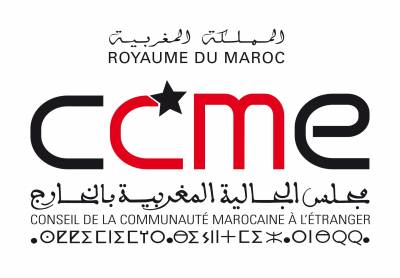 بلاغمجلس الجالية المغربية بالخارج يمنح مجموعة من مؤلفاته للمكتبة الإسلامية للوكالة الإسبانية للتعاون الدوليقدم مجلس الجالية المغربية بالخارج مجموعة من مؤلفاته باللغة الإسبانية والفرنسية إلى المكتبة الإسلامية للوكالة الإسبانية للتعاون الدولي بمدريد.وتتضمن المجموعة باقة مختارة من الدراسات وأشغال الندوات المنظمة من طرف المجلس، والتي تشكل جزءا من مكتبته الغنية التي تضم حوالي مائتي عنوان تتمحور حول التحولات والإشكاليات الكبرى لقضايا الهجرة ومغاربة العالم. وقد سلطت مجموعة من أنشطة المجلس الضوء على الدور المحوري الذي يطلع به المثقفون المغاربة في إسبانيا في التقارب الثقافي بين البلدين، ومن هنا تكمن أهمية وضع لبنات التعاون المؤسساتي في المجال الثقافي بين مؤسستين مثل مجلس الجالية المغربية بالخارج والمكتبة الإسلامية للوكالة الإسبانية للتعاون الدولي.يذكر أن مجلس الجالية المغربية بالخارج هو مؤسسة استشارية واستشرافية تعنى بتتبع وتقييم السياسات العمومية المغربية اتجاه المغاربة المقيمين بالخارج، وكذا إبداء آرائه حول توجهات السياسات العمومية التي تمكن من ضمان حقوق المغاربة المقيمين بالخارج وصيانة مصالحهم، وتقوية مساهمتهم في التنمية البشرية والمستدامة في وطنهم المغرب وتقدمه، وتعزيز روابط الصداقة والتعاون بين المغرب ودول الاستقبال. تعتبر المكتبة الإسلامية التابعة للوكالة الإسبانية للتعاون الدولي مرجعا وطنيا ودوليا في مجال تخصصها أي العالم العربي والإسلام. تعمل المكتبة الحائزة على عدة جوائز دولية منها جائزة اليونسكو-الشارقة سنة 2015 وجائزة ابن عربي للحكمة سنة 2019، على الاستجابة لاحتياجات المستخدمين من المعلومات والخدمات من خلال تحديث مجموعاته الببليوغرافية وخدمات المعلومات الببليوغرافية المتخصصة، ونشر مجموعاتها عبر مختلف الوسائل التكنولوجية الحديثة. CommuniquéMadrid : le CCME fait don de publications à la Bibliothèque islamique  de l’Agence Espagnole de coopération internationale (AECID)Le Conseil de la communauté marocaine à l'étranger (CCME) a ​​fait don de publications en langues espagnole et française à la Bibliothèque islamique (AECID) à Madrid. Fruits de l’expertise et des rencontres et activités organisées par le CCME, cette sélection fait partie d’une bibliothèque institutionnelle riche de plus de 200 publications sur la migration marocaine, ses acteurs et ses mutations. Plusieurs activités du conseil ont d’ailleurs fait écho du rôle essentiel des intellectuels marocains établis en Espagne dans le renforcement des liens culturels entre nos deux pays, d’où l’importance d’encourager les partenariats et échanges avec des institutions comme la Bibliothèque islamique (AECID) à Madrid et le CCME.Le CCME est une institution consultative et de prospective placée auprès de Sa Majesté le Roi Mohammed VI, chargée du suivi et de l'évaluation des politiques publiques du Royaume envers ses ressortissants à l'étranger.  Il a en outre pour mission d'émettre des avis en vue de veiller à la défense des intérêts des Marocain(e)s de l'étranger à l'intérieur et à l'extérieur du Maroc, de renforcer leur contribution au développement économique, social et humain du pays et de consolider les rapports d'amitié et de coopération entre le Maroc et les pays de résidence. La Bibliothèque islamique de l’Agence Espagnole de coopération internationale et du développement (AECID) est une référence nationale et internationale dans son domaine de spécialisation, à savoir le monde arabe et l'Islam. Elle répond aux besoins et demandes d'information de ses utilisateurs par la mise à jour de ses collections bibliographiques et avec des services d'information bibliographique spécialisés, des prêts à domicile et entre bibliothèques et la diffusion de ses collections. En 2015, la bibliothèque a reçu le Prix Unesco-Sharjah et le prix Ibn Arabi-Hikma en 2019.Nota de prensaDonación de publicaciones del Consejo de la Comunidad Marroquí en el Extranjero a la Biblioteca Islámica de la Agencia Española de Cooperación InternacionalEl "Consejo de la Comunidad Marroquí en el Extranjero" (CCME) donó varios ejemplares a la Biblioteca Islámica (Biblioteca AECID).Patrocinan encuentros e impulsan actividades de las que han resultado más de 200 publicaciones sobre política migratoria y también en muchas de ellas reflexionan sobre el valor de los intelectuales en el espacio hispano-marroquí. En este sentido, varias actividades del CCME se han hecho eco del papel fundamental de los intelectuales marroquíes establecidos en España en el fortalecimiento de los vínculos culturales entre nuestros dos países, de ahí la importancia de fomentar las alianzas e intercambios con instituciones como la Biblioteca Islámica (AECID) de Madrid y el CCME.El CCME es una institución de carácter consultivo, con autonomía administrativa y financiera, que publica sobre la emigración y, en particular, sobre los asuntos que afectan a los marroquíes residentes en el extranjero. También tiene la misión de garantizar el seguimiento y la evaluación de las políticas públicas del Reino con respecto a sus nacionales emigrados y la mejora de esas políticas, con miras a garantizar la defensa de sus derechos y de ampliar su participación en el desarrollo político, económico, cultural y social del país. Por último, el CCME desempeña una función de vigilancia y análisis de los problemas migratorios.La Biblioteca Islámica (Biblioteca AECID), galardonada en 2015 con el premio Unesco-Sharjah y en 2019 con el Ibn Arabi-Hikma, es un referente nacional e internacional en su ámbito de especialización, mundo árabe e islam. Responde a las necesidades y exigencias de información de sus usuarios mediante la actualización de sus colecciones bibliográficas y con los servicios de información bibliográfica especializada, préstamo a domicilio e interbibliotecario, difusión de sus fondos (con boletines, bibliografías, exposiciones presenciales o virtuales, etc.).